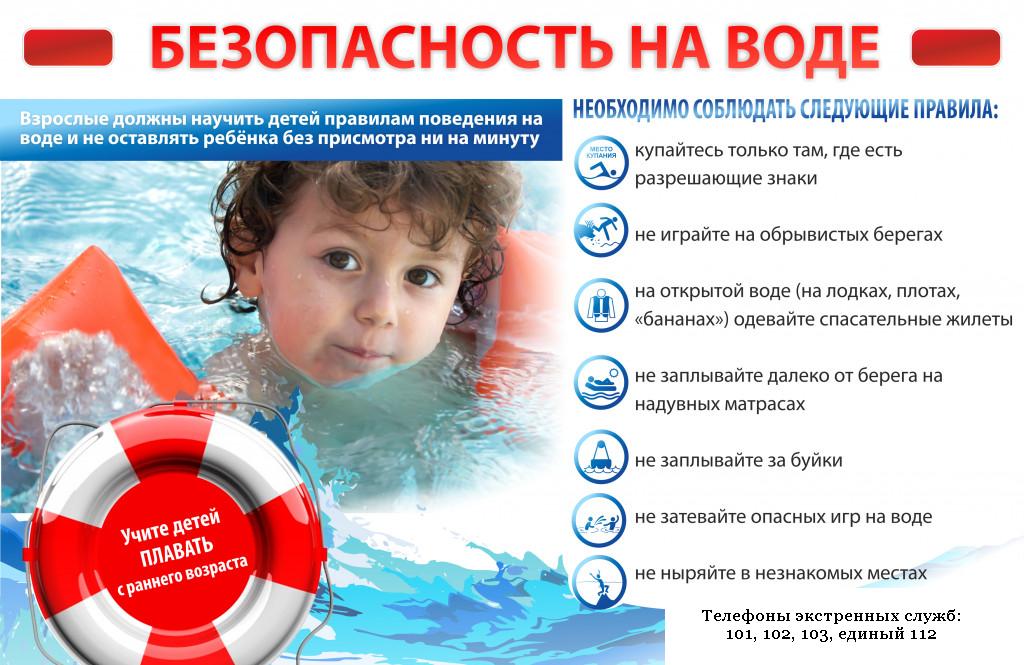 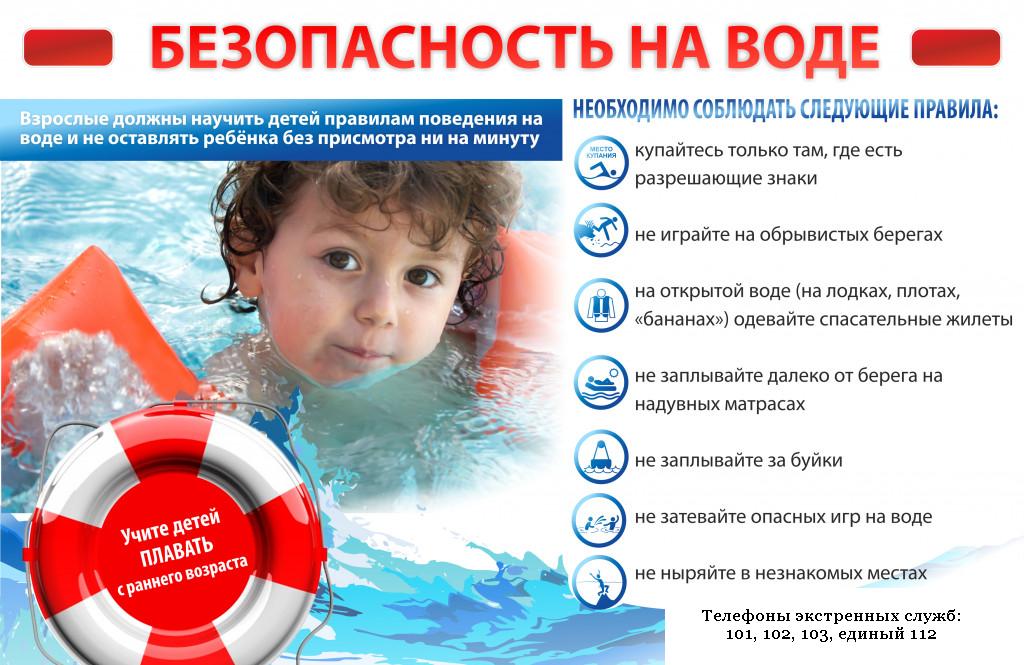 Управление по гражданской обороне, чрезвычайным ситуациям и пожарной безопасности Республики Хакасия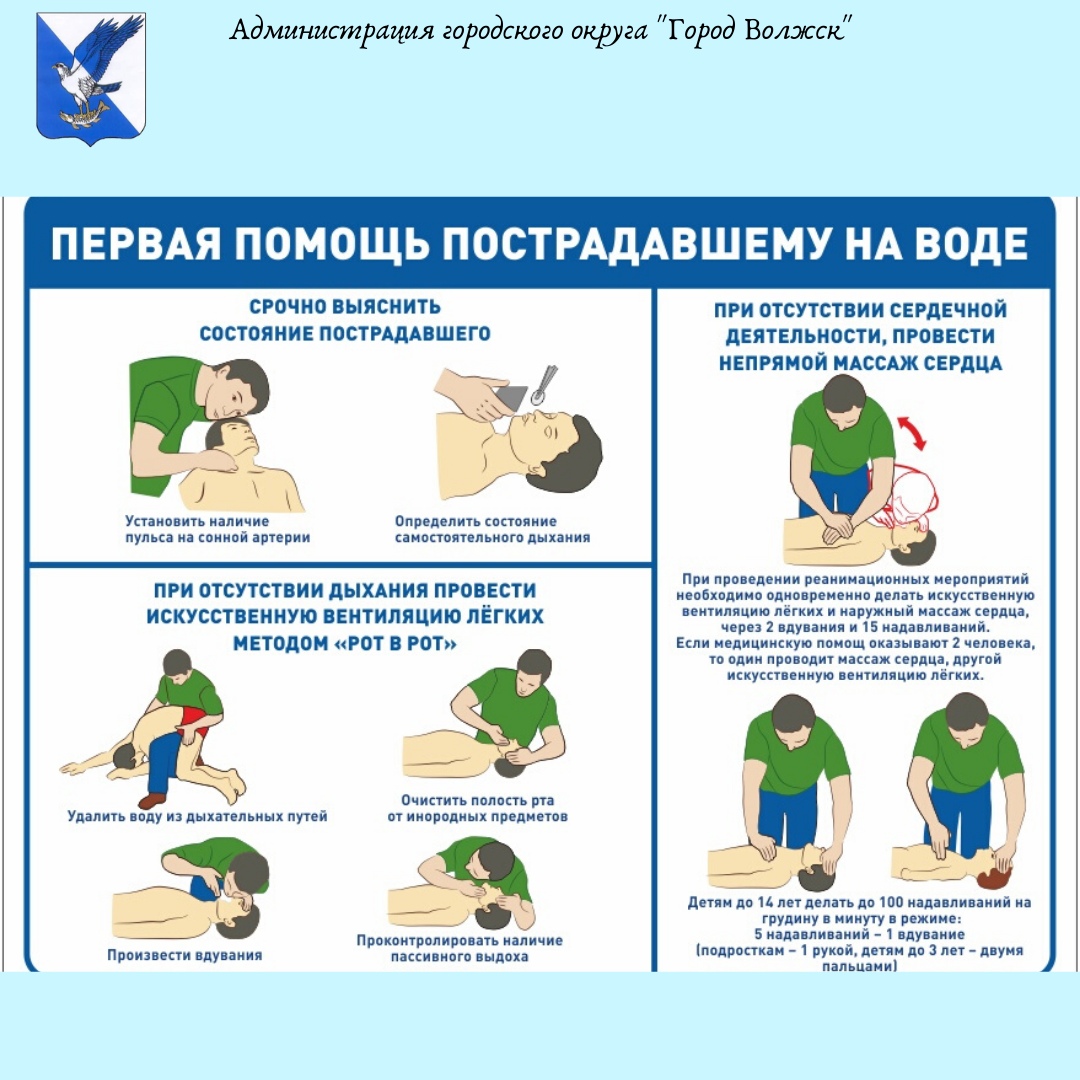 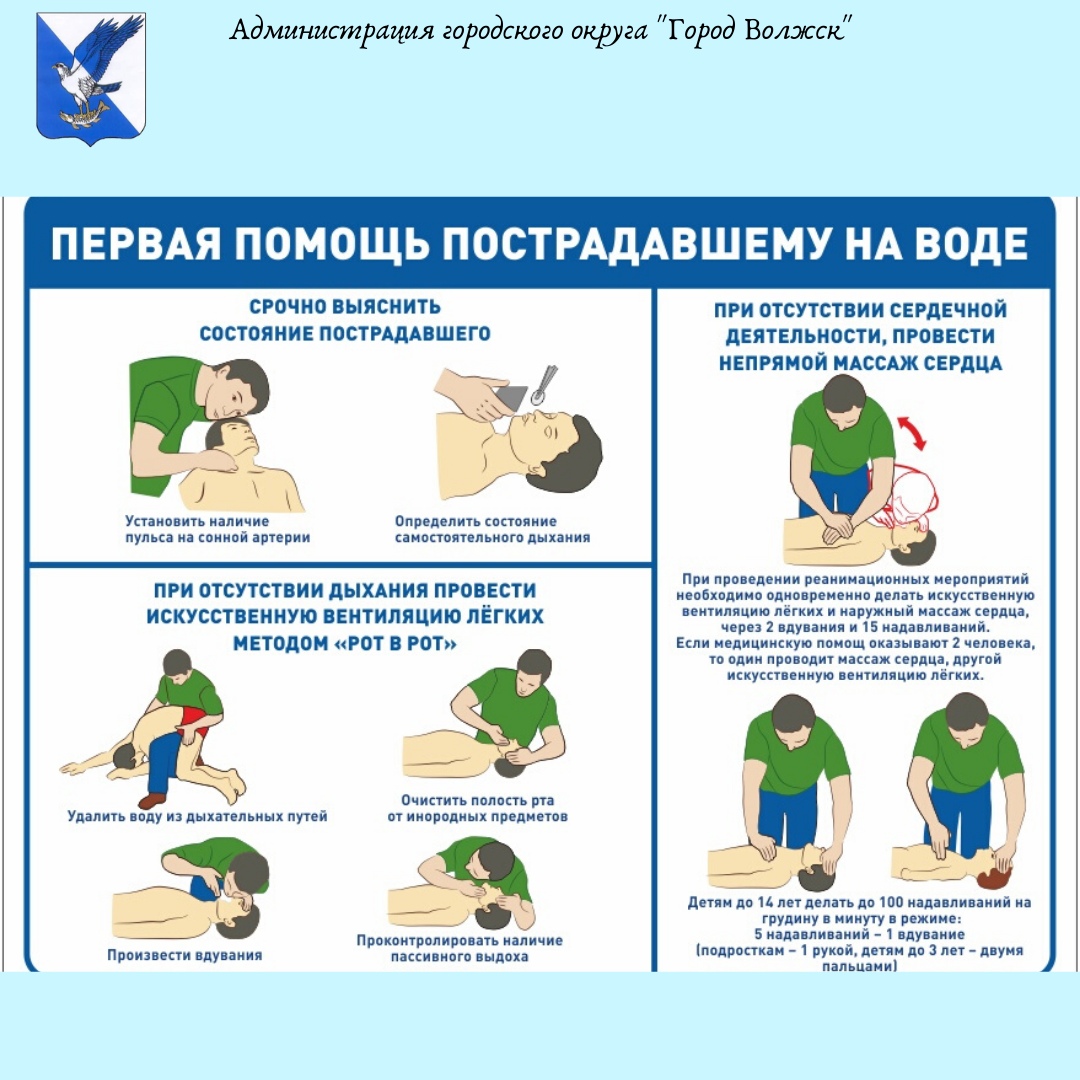 